Temat: In der Schule brauche ich….- do szkoły potrzebuję…- przybory szkolneProszę o przepisanie notatki z podręcznika 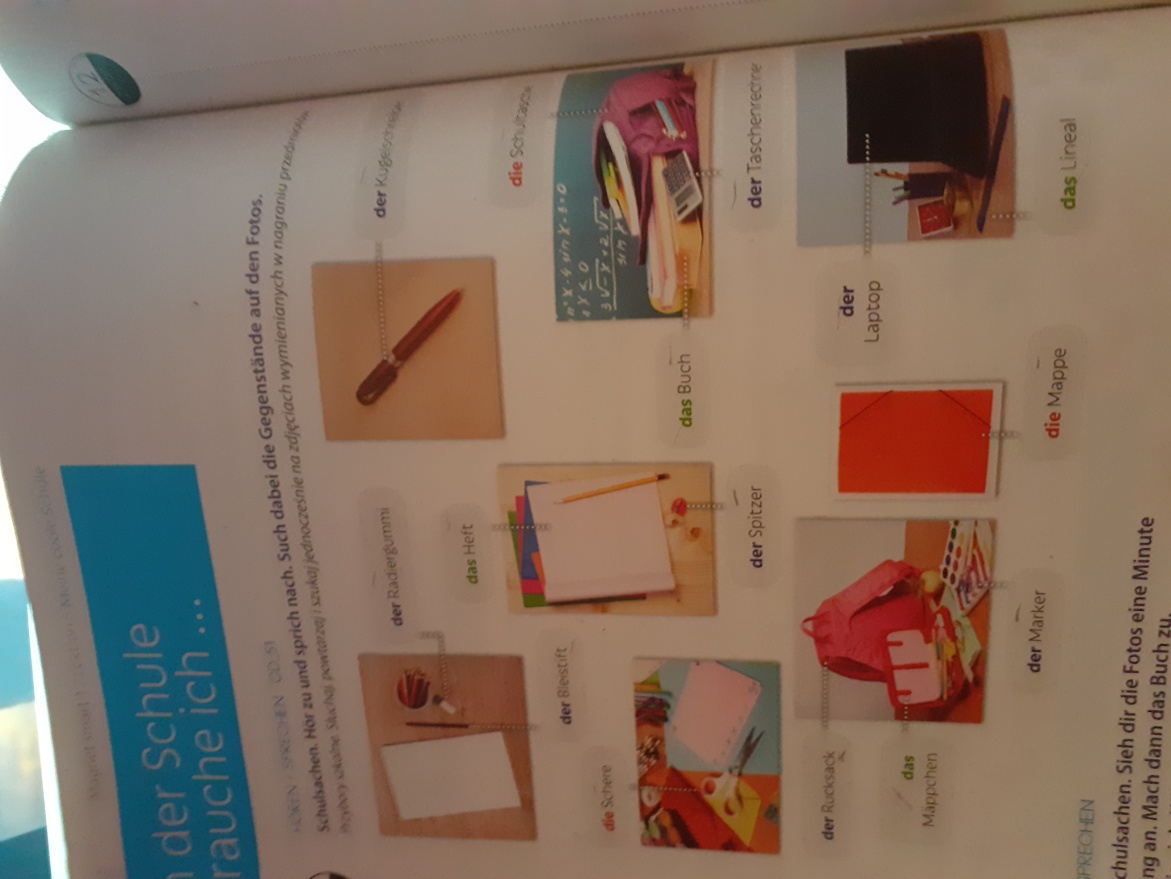 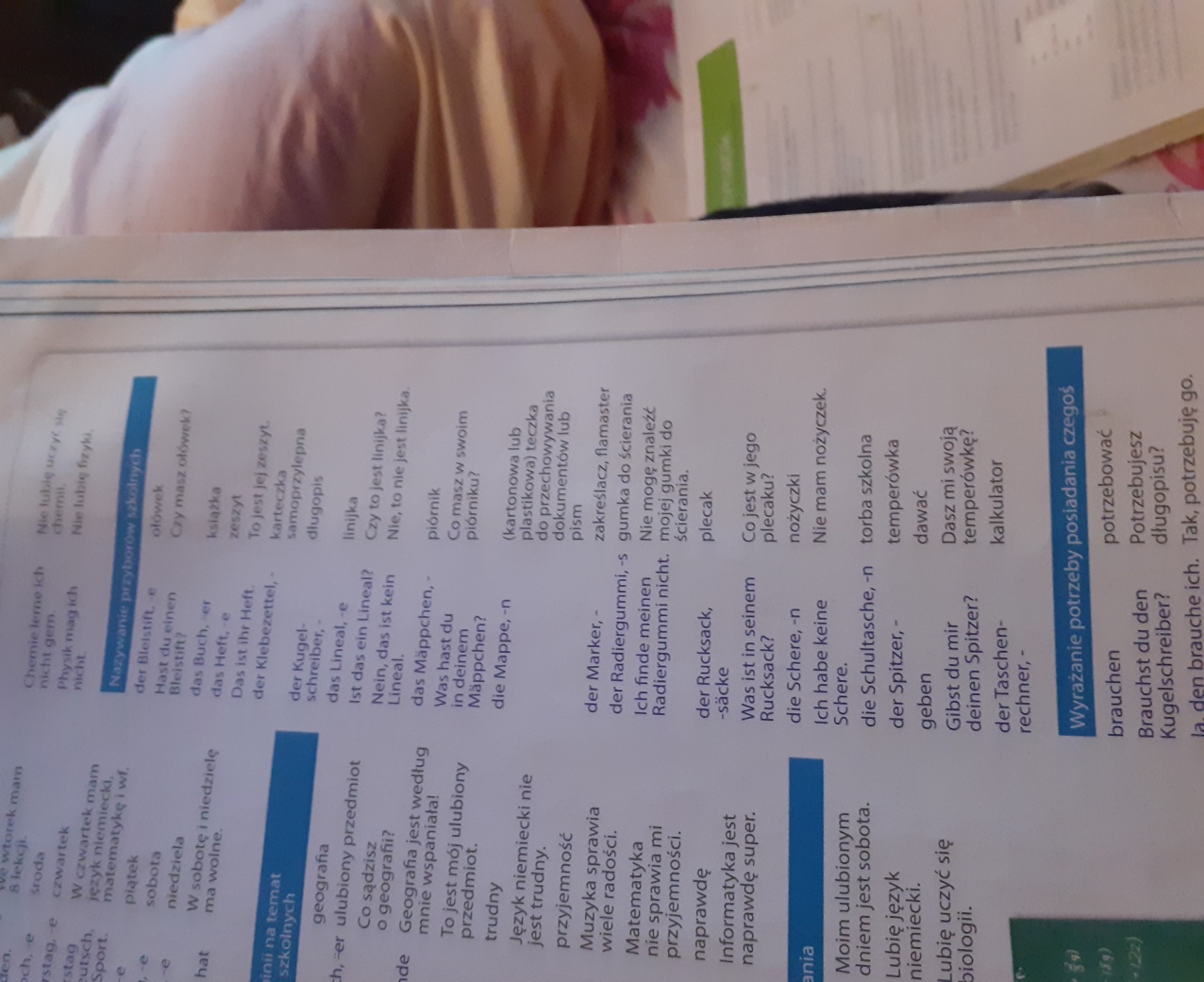 Temat: Rodzaj rzeczownikówProszę o przepisanie notatki z podręcznika 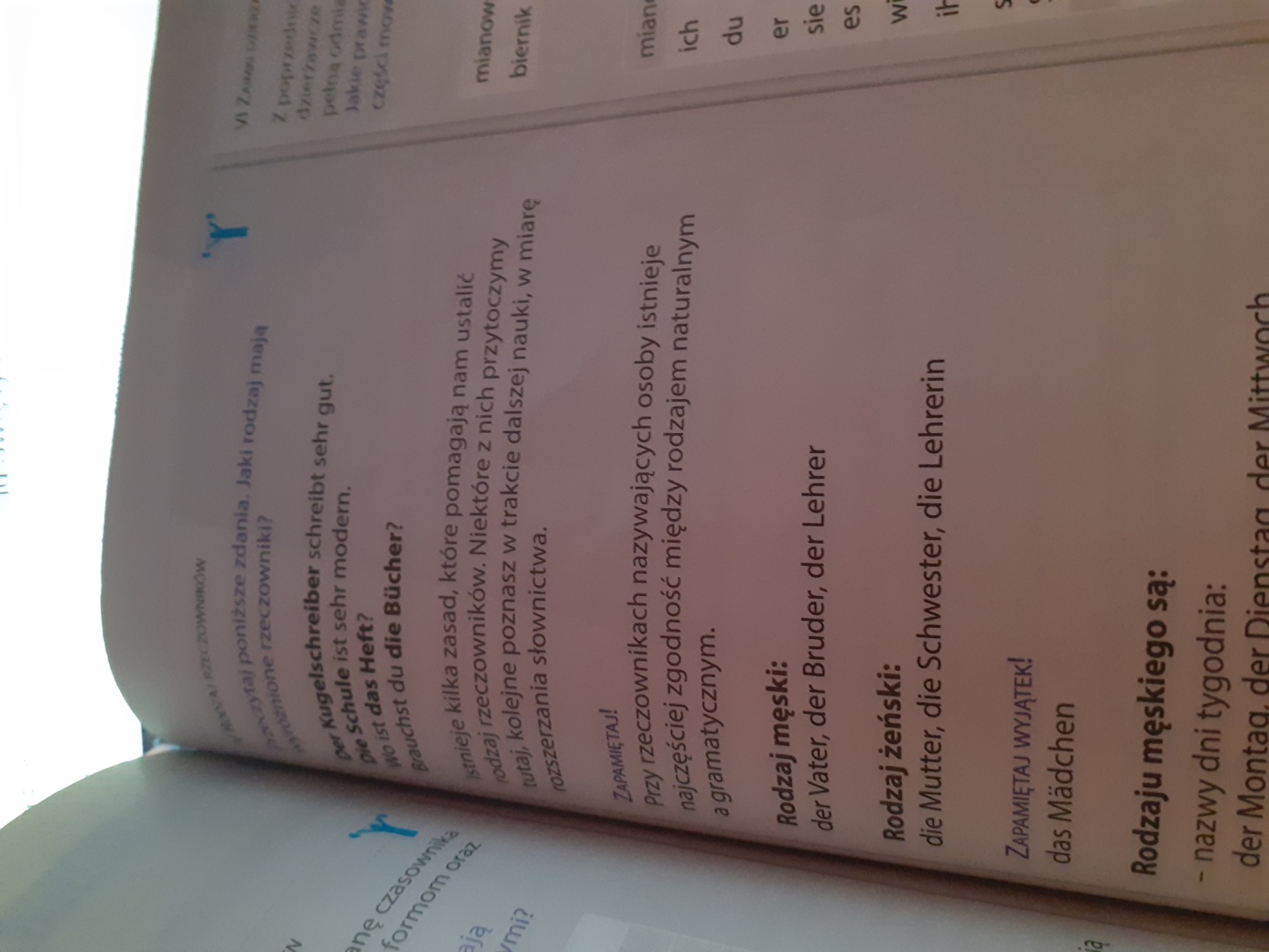 